Notas: 1. Si posterior a la nueva instalación la aplicación no queda activada indicármelo al correo luis.paniagua.jimenez@una.cr2.Todas las imágenes de cada paso tienen un recuadro en negro el cual funciona como indicador de las principales opciones.Verificar si existen versiones anteriores de office y desinstalarlas Pasos: Inicio	Panel de control	Programas y características 	Seleccionar programa de office instalado 	Desinstalar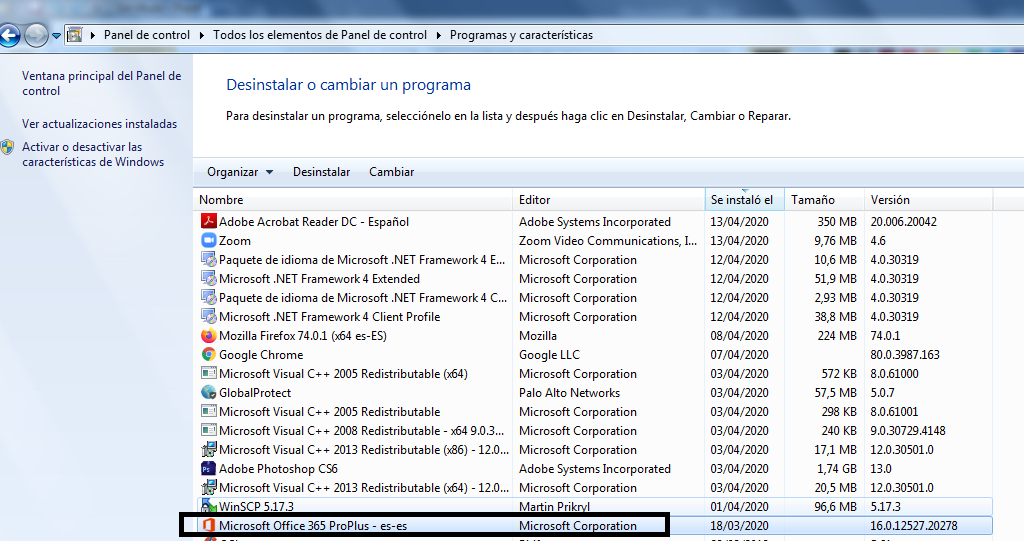 Verificar tipo de sistema (32 o 64 Bits): Pasos: Inicio	Panel de control	Sistema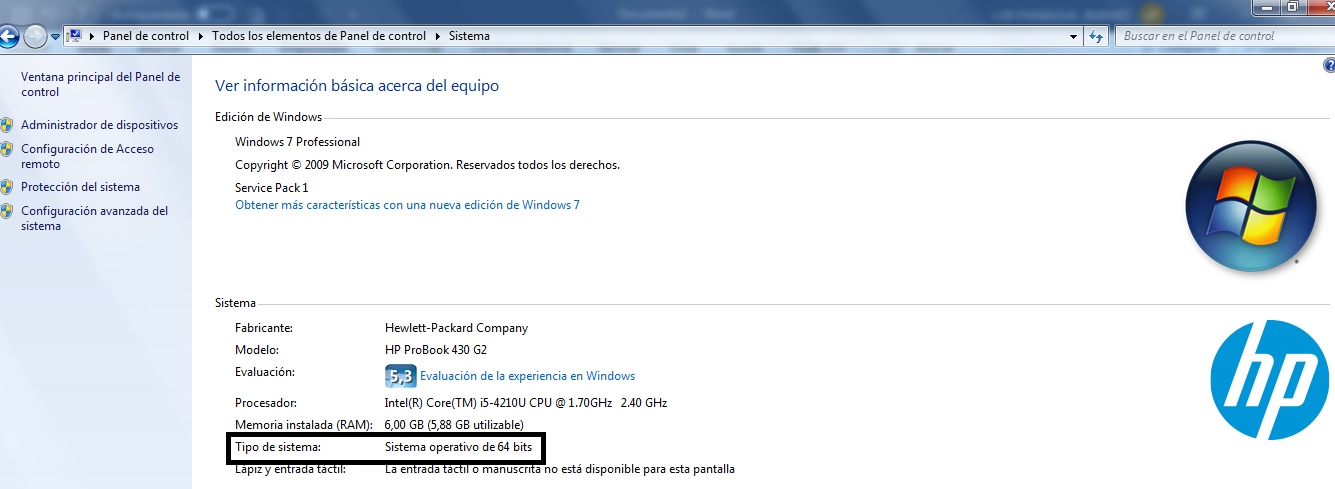 Dependiendo el tipo de sistema descargar el instalador.Descarga de instalador Pasos: Ingresar a https://www.office.com/Registrarse con la clave de office asignada por el CGIClick en la pestaña instalar office / otras opciones de instalación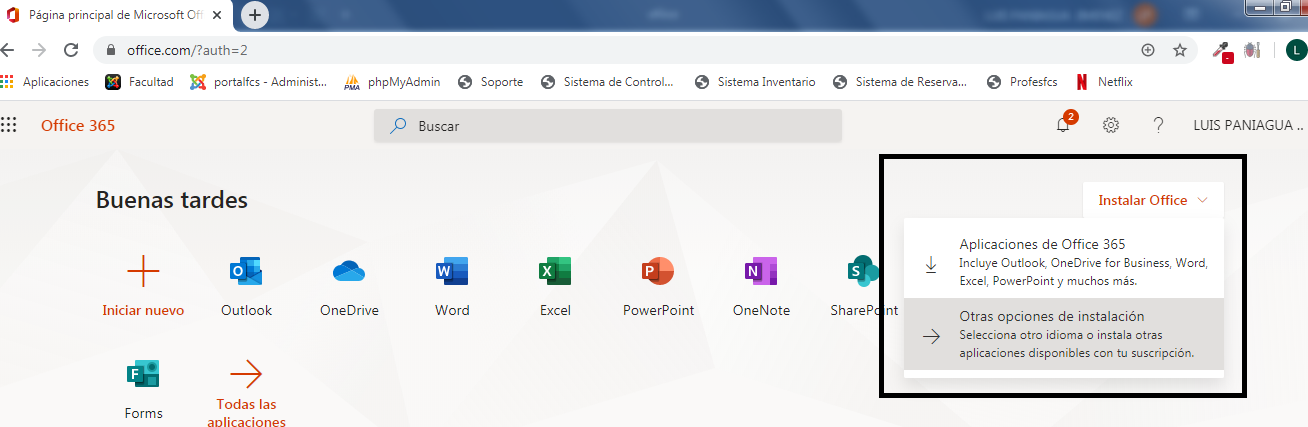 Seleccionar Ver aplicaciones y dispositivos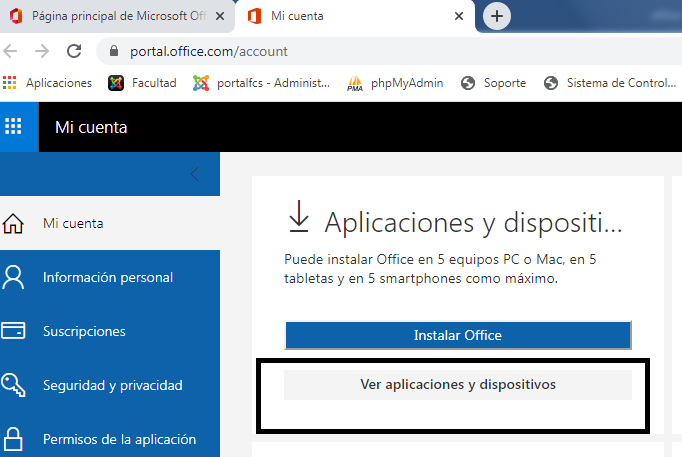 	Escoger el tipo de versión 32 0 64 bits y dar Click en Instalar Office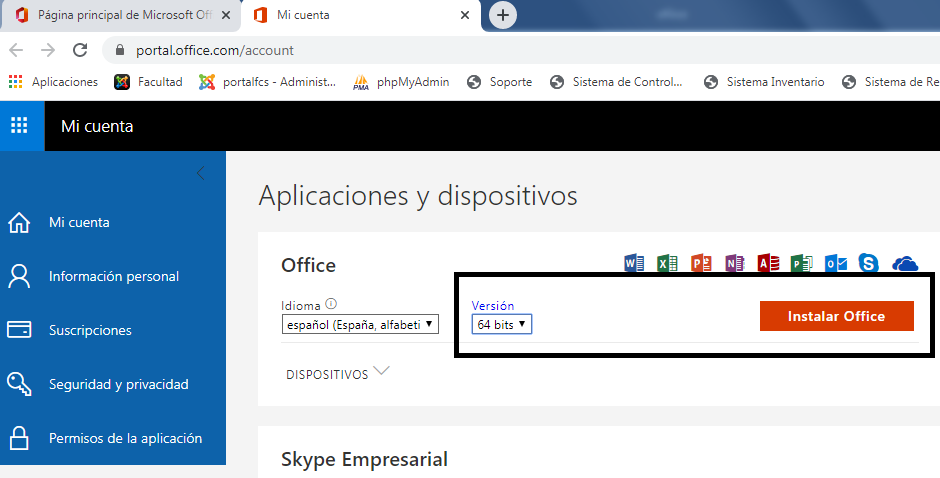 Al dar Click en Instalar Office se descargará el ejecutable, seguidamente deben seleccionar la flecha del instalador y escoger la opción Mostrar en carpeta. 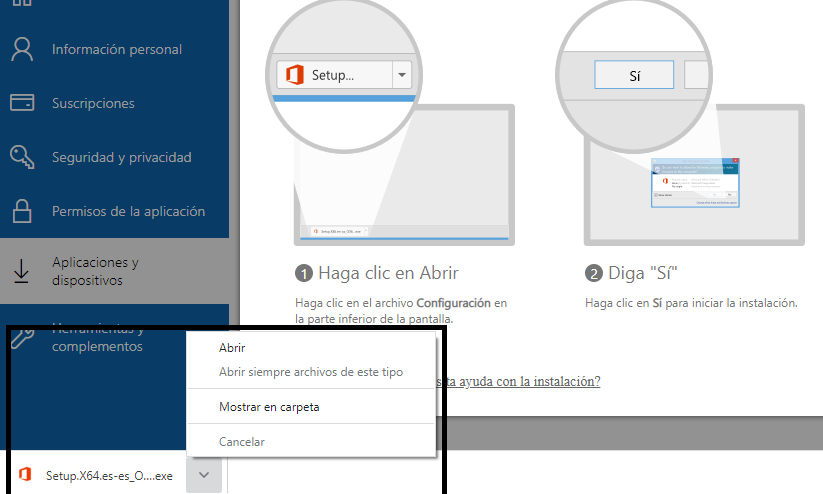 Posterior a seleccionar: Mostrar en carpeta, el explorador de Windows mostrara el instalador del office al cual deben darle doble Click y seguir las instrucciones.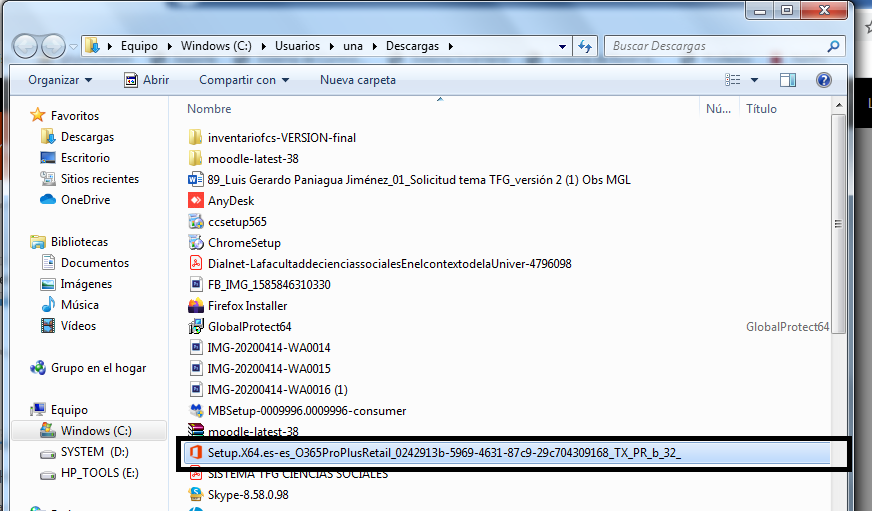 